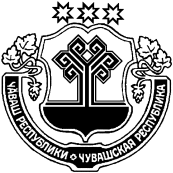 Присутствовали:Кузьмин А.Г. – председатель Совета профилактикиКузьмина И.А. – секретарьЧлены:  Данилова В.П.Смирнова Р.В.Ефремова А.Г.Алякина И.Ф.Тимофеева М.Н.Васильева О.П.               Можаев А.А.  Присутствовала:  Зайцева Н.С.П О В Е С Т К А  Д Н Я:О снятии с профилактического учета  семьи Зайцева Михаила Владимировича.Об организации лагеря труда и отдыха в период  летних каникул.1.СЛУШАЛИ: Кузьмина А.Г. главу сельского поселения .          Администрация Кайнлыкского сельского поселения Комсомольского района Чувашской Республики ходатайствует о снятии с профилактического учета  семьи Зайцева Михаила Владимировича. Семья Зайцевых был поставлен на учет 14.09.2017 года. С момента постановки на учет, за его поведением был организован строгий контроль со стороны администрации сельского поселения и общественного воспитателя.      Администрацией сельского поселения, также общественным воспитателем Крыловым Г.Н.  регулярно проводились профилактические беседы; семье оказывалась педагогическая и психологическая помощь. За время работы с  семьей произошли следующие изменения: в течение года родители не злоупотребляют спиртными напитками, занимаются воспитанием  детей, благоустраивает дом, содержат скот. В связи с тем, что в семье наблюдается улучшение психологической атмосферы и положительная динамика в воспитании детей, администрация сельского поселения ходатайствует о снятии семьи с  профилактического учета.    Глава администрации  предложил и впредь проводить совместную работу участкового уполномоченного полиции, школы, общественности, фельдшеров, что позволит своевременно выявлять лиц, злоупотребляющих спиртными напитками и допускающими на этой почве нарушения в сфере быта, квалифицированно решать вопросы их исправления.  Слушали: Крылова Г.Н. -- общественного воспитателя.Крылов Г.Н. рассказал, как ведется работа с семьями, состоящими на учете в КДНи ЗП по вовлечению их в различные мероприятия. Ежеквартально семья посещалась комиссией, составлены акты жилищно-бытовых обследований. Семья Зайцевых за истекший период никаких замечаний не получал. Крылов Г.Н.  предложил  ходатайствовать о снятии семьи с профилактического учета.РЕШИЛИ: Ходатайствовать перед КДН и ЗП о снятии с профилактического учета семьи Зайцевых. Специалисту Кузьминой И.А. подготовить документы на снятие семьи Зайцевых с профилактического учета. Голосовали: единогласно – «за».2.СЛУШАЛИ: Можаев А.А. - директора МБОУ «Полевошептаховской СОШ».Он ознакомил с программой мероприятий проводимых в период летних каникул. О работе, графике и периоде прохождения лагеря-отдыха для детей.        РЕШИЛИ: Информацию принять к сведению. В связи с наступлением летнего периода, с целью обеспечения безопасности детей в свободное время и особенно в течение летних школьных каникул, недопущения их гибели на водоёмах, при пожарах, на дорогах и с целью противодействия противоправным поступкам учащихся, а также  в целях создания условий для полноценного развития детей в образовательных учреждениях провести информационные часы на тему «Безопасности жизни».Проводить разъяснительные работы с детьми, родителями и гостями поселения, о мерах безопасности в период летних каникул на водоемах.Председатель:                                        	А.Г.КузьминСекретарь:                                                                                 И.А.Кузьмина   Информационная справка о проделанной работе с неблагополучными семьями при администрации Кайнлыкского сельского поселения.В Кайнлыкском  сельском поселении числится всего: 1 неблагополучная семья, где воспитываются двое несовершеннолетних. Семья Зайцевых состоит на учете в администрации Кайнлыкского сельского поселения с 2017 года, а несовершеннолетний Зайцев Никита состоит на внутришкольном контроле  с 2018г. Неблагополучная семья  приглашается на заседания Совета Профилактики при администрации Кайнлыкского сельского поселения. С неблагополучной семьёй велась индивидуальная работа в целях предупреждения антиобщественных действий, опасных деяний и преступлений. Разрабатывали индивидуальные программы и планы мероприятий. Общественный воспитатель и Совет профилактики правонарушений  сельского поселения оказывают родителям помощь в воспитании несовершеннолетних, прилагают усилия для исправления несовершеннолетнего, помощь несовершеннолетнего в использовании свободного времени, привлекали его и досуговой и спортивной занятии.  Проводились  рейды по посещению на дому. Составлены акты по обследованию жилищно - бытовых условий. Ведется постоянный контроль за родителями неблагополучных семей. Ответственные, закрепленные за неблагополучными семьями, ежеквартально отчитываются о поделенной работе на заседаниях Совета профилактики.Глава Кайнлыкского сельского поселения                                                      А.Г.КузьминЧĂВАШ РЕСПУБЛИКИ      КОМСОМОЛЬСКИ РАЙОНЕ ЧУВАШСКАЯ РЕСПУБЛИКА КОМСОМОЛЬСКИЙ РАЙОН  КАЙНЛАК ЯЛ ПОСЕЛЕНИЙĚН СОВЕТ ПРОФИЛАКТИКИН ПУХАВЕПРОТОКОЛ           «11»  июня  2019 г № 3 Йăлмахва ялĕЗАСЕДАНИЕ СОВЕТАПРОФИЛАКТИКИ КАЙНЛЫКСКОГО СЕЛЬСКОГОПОСЕЛЕНИЯ ПРОТОКОЛ«11»  июня  2019 г  № 3                  д. Починок-Быбыть